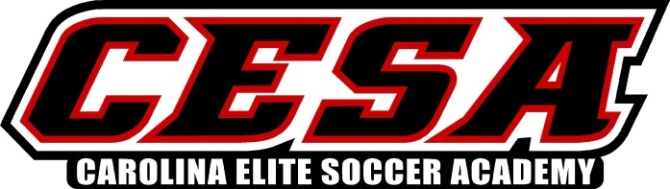 CESA 2020 11v11 Team Camp ScheduleMeSA Soccer ComplexAugust 7-91020 Anderson Ridge Road, Greer SC  29651Group A Group BFriday, August 7th3:00-3:45pm Check In at MESA Main Building 4:00-5:30 pm Session 1 / Group A5:00-5:45pm Check In at MESA Main Building 6:00-7:30pm Session 1/ Group BSaturday, August 8th8:30-10:00am Session 2/Group A 
10:30-12:00pm Session 2/ Group BBreak3:00-4:30pm Session 3/ Group A5:00-6:30pm Session 3/ Group BSunday, August 9th8:30-10:00am Session 4/ Group A10:30-12:00pm Session 4/ Group BBreak3:00-4:30pm Session 5/ Group A5:00-6:30pm Session 5/ Group B